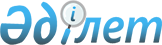 "Солтүстік Қазақстан облысы Тайынша ауданының аумағында шетелдіктер үшін 2023 жылға арналған туристік жарнаның мөлшерлемелерін бекіту туралы" Солтүстік Қазақстан облысы Тайынша ауданы мәслихатының 2023 жылғы 19 маусымдағы № 26 шешімнің күші жойылды деп тану туралыСолтүстік Қазақстан облысы Тайынша ауданы мәслихатының 2023 жылғы 13 қарашадағы № 88 шешімі. Солтүстік Қазақстан облысының Әділет департаментінде 2023 жылғы 16 қарашада № 7619-15 болып тіркелді
      "Құқықтық актілер туралы" Қазақстан Республикасы Заңының 27-бабы 2-тармағына сәйкес, Солтүстік Қазақстан облысының Тайынша аудандық мәслихаты ШЕШІМ ҚАБЫЛДАДЫ:
      1. Солтүстік Қазақстан облысы Тайынша аудандық мәслихатының 2023 жылғы 19 маусымдағы № 26 "Солтүстік Қазақстан облысы Тайынша ауданының аумағында шетелдіктер үшін 2023 жылға арналған туристік жарнаның мөлшерлемелерін бекіту туралы" (нормативтік құқықтық актілерді мемлекеттік тіркеу тізілімінде №7538-15 болып тіркелген) шешімінің күші жойылды деп танылсын.
      2. Осы шешім оның алғашқы ресми жарияланған күнінен кейін күнтізбелік он күн өткен соң қолданысқа енгізіледі.
					© 2012. Қазақстан Республикасы Әділет министрлігінің «Қазақстан Республикасының Заңнама және құқықтық ақпарат институты» ШЖҚ РМК
				
      Солтүстік Қазақстан облысыТайынша ауданы мәслихатының төрағасы

С.Бекшенов
